DD 7.25 L’ONU et la nébuleuse onusienne aujourd’hui (sources diverses)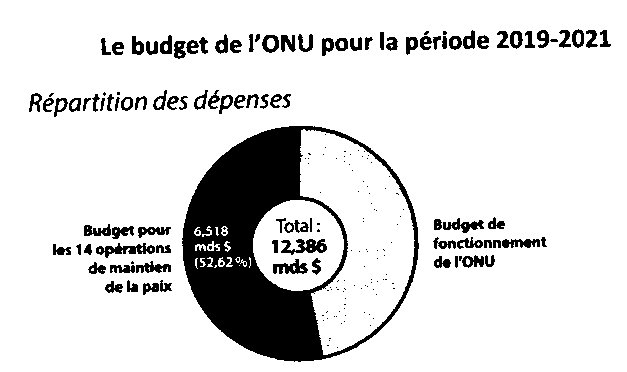 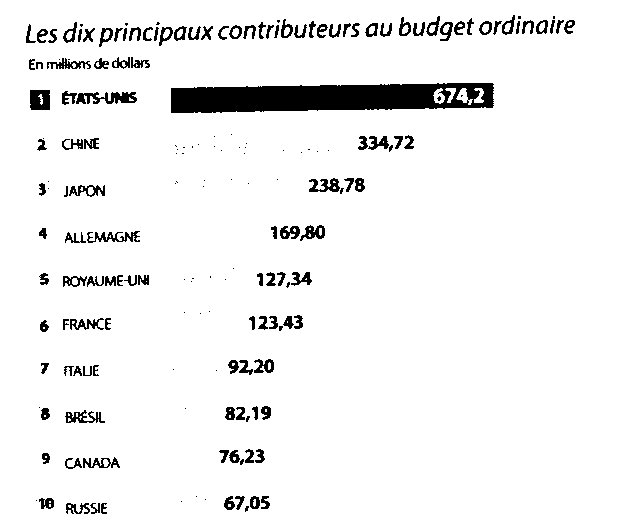 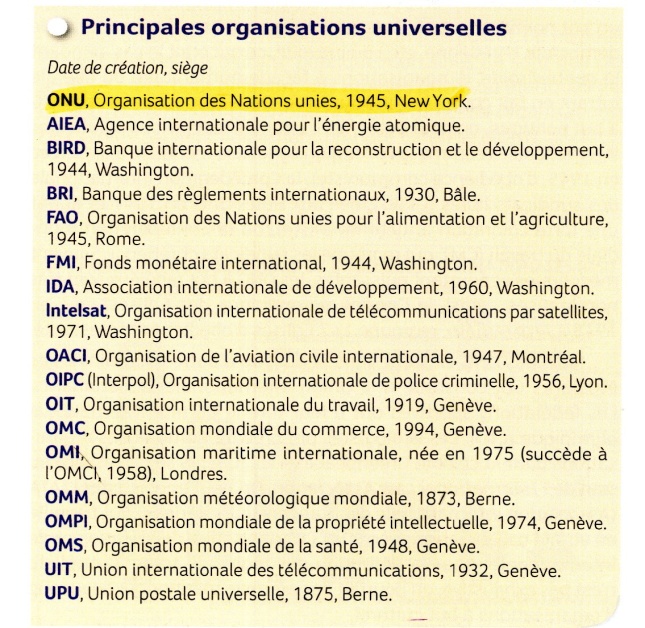 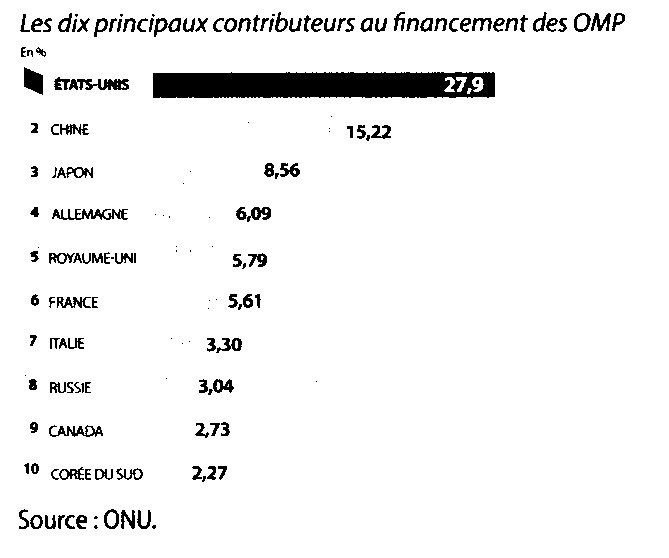 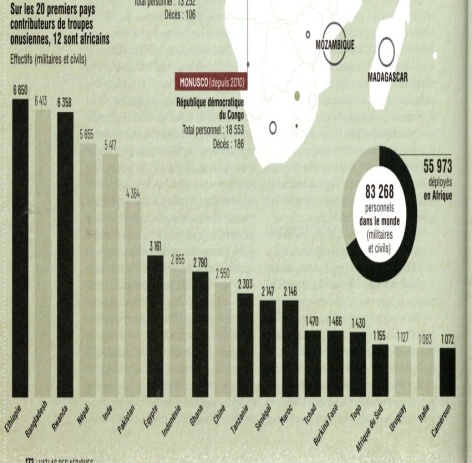 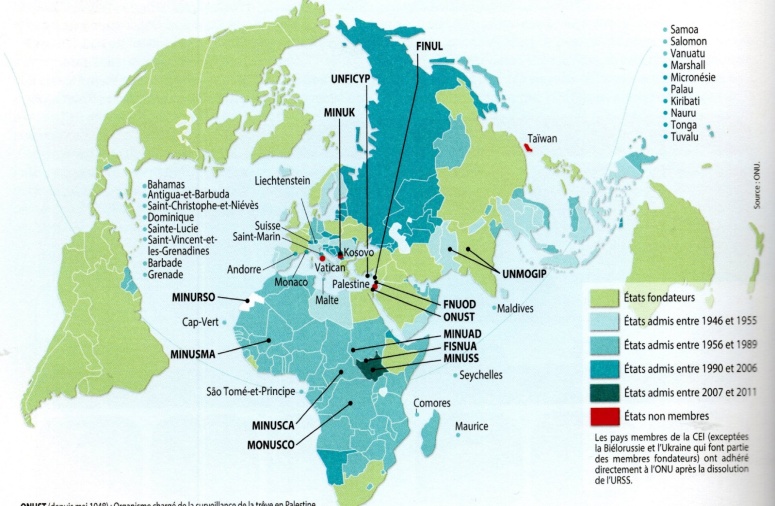 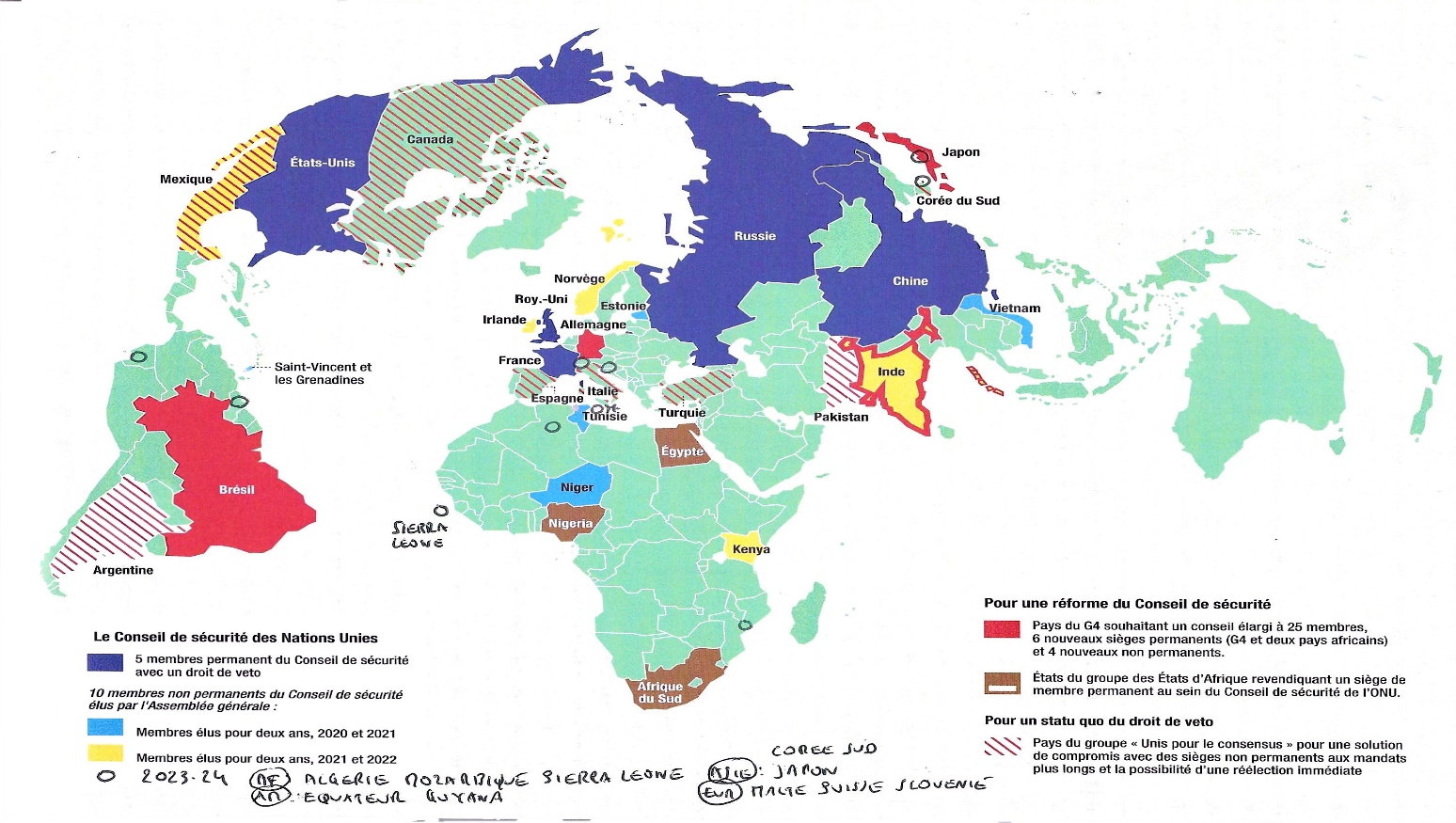 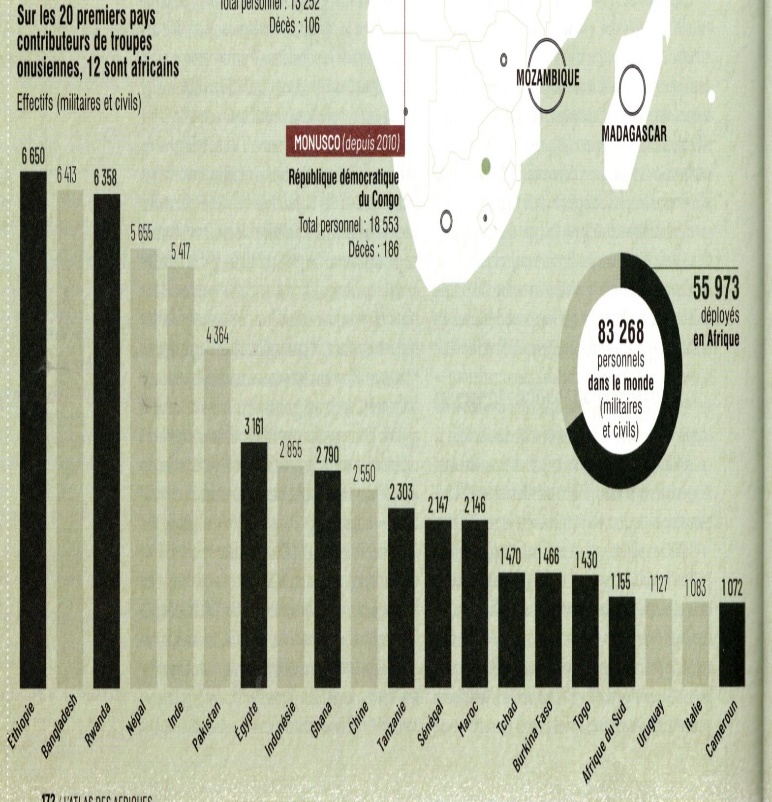 